 Letter of Recommendation                                                                                                                              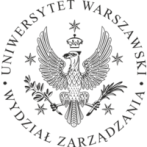 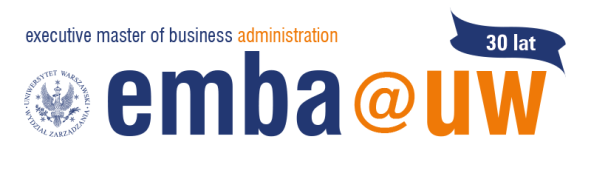  of  Warsaw Executive MBA Program,International Management Center,Management Faculty,University of Warsawul. Szturmowa 1/3
02-678  Warszawa
t: ++ 48 22 625 32 83mba@uw.edu.plwww.mba.uw.edu.plConfidentialName of Candidate (print or type)  _________________________________________________________					Last			First		Middle To the individual completing this form:The person whose name appears above has applied for admission to the .  Please answer the questions below in as specific and candid a manner as possible, particularly noting maturity, purposefulness, and initiative.  When complete, please place in an envelope marked “CONFIDENTIAL” to the applicant or mail directly to this office.  Your comments will not be disclosed to the applicant and will be available only to those involved in our admissions process.Name of the individual completing this form (print or type)___________________________________________________________________________________________________________________________Position/Title					Organization_____________________________________________________________________________________Address								               Telephone NumberYour comments will be an important factor in the admission decision.1.    How long have you known the applicant?_________________________________________________Years			MonthsUnder what circumstances have you known the applicant?What do you consider the applicant’s most outstanding attributes or characteristics?What are the applicant’s chief liabilities or weaknesses?5.    To what extent does the applicant demonstrate originality and independence in thinking?  Where have         you observed this?How will graduate education in management help the applicant to realize his or her goals?7.   The Admissions Committee would appreciate any additional statement you may wish to make           concerning the applicant’s capacity for graduate work.8.    I         strongly recommend                  recommend  with some reservations                  do not recommend____________________________________________                                            ___________________Signature						                               Date